尼康生物影像中心全内反射显微镜TIRF上机培训通知生物医学测试中心尼康生物影像中心将于2022年10月19日（周三）9:00-11:00在医学科学楼C153举行全内反射显微镜TIRF基础上机培训。当入射角增大到一定程度时，折射角为90°，界面处发生了全反射。当发生全反射时，由于波动效应，有一部分光的能量会穿过界面渗透到溶液中，平行于界面传播。这部分光就是所谓的消逝波（evanescent wave）。消逝波是一种非均匀波，它沿着入射面上的介质边界传播，在平行界面方向以平行波场方式传播而在垂直界面方向则是呈指数衰减。全内反射荧光显微镜(TIRFM, Total Internal Reflection Fluorescence Microscopy）又称为消逝波显微技术，是利用全内反射产生的消逝波激发样品，从而使样品表面数百纳米厚的薄层内的荧光基团受到激发，因此几乎完全排除了细胞体内的自发荧光干扰。与传统荧光照明技术相比，TIRFM技术极大的改善了图像的信噪比，从而可以观察到样品表面甚至单分子的活动情况。培训仪器：全内反射显微镜培训内容：全内反射显微镜上机操作、光路准直校准、活细胞timelapse、多点采集、反卷积等。培训时间：2022年10月19日（周三）9:00-11:00培训地点：清华大学医学科学楼C153  联系方式：010-62798727 曹老师、王老师报名方式：访问链接：http://training-nikon-image-center.mikecrm.com/JlVabPb或扫描二维码：		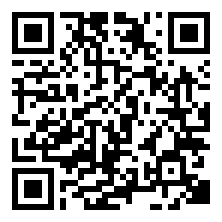 备注：防疫期间，培训仅限校内；本次报名为二维码报名，提交报名信息即报名成功，如需取消报名，请联系我们。培训费用： 2位及以上同学报名参加本次培训，每人收取50%机时费。未取消报名的用户，正常收取培训费用。本学期尼康影像中心根据不同的实验类型提供多次小型上机培训。用户自带样品，根据现场情况可以针对样品直接培训。实验室组团培训，可以联系我们定制培训时间和培训内容。生命科学学院尼康生物影像中心细胞影像中心生物医学测试中心